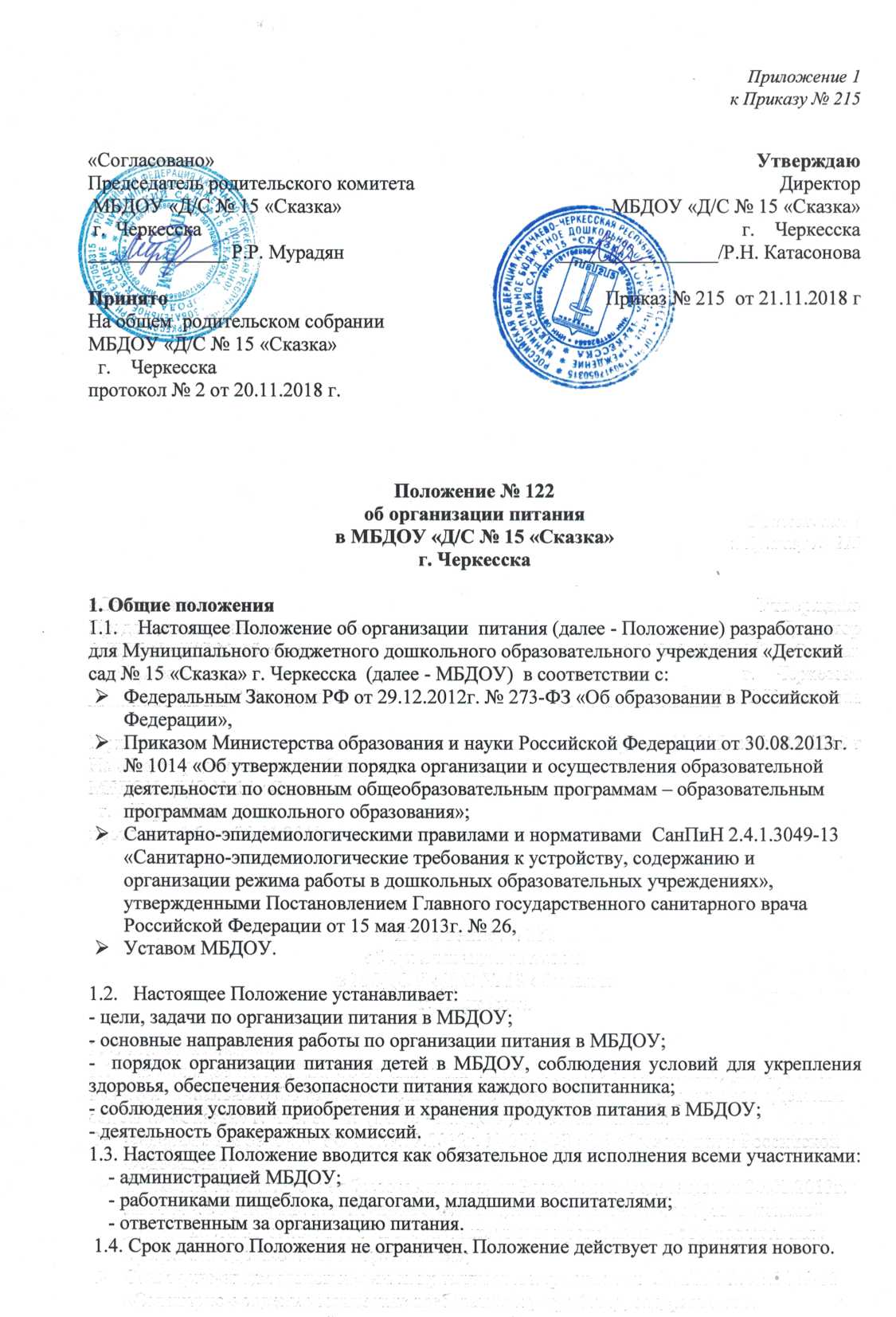 1.4. Срок данного Положения не ограничен. Положение действует до принятия нового.2.  Цель, задачи по организации питания в ДОУ.  2.1. Целями настоящего Положения являются обеспечение гарантий прав детей дошкольного возраста на получение питания в МБДОУ, сохранение  здоровья воспитанников;  2.2. Основными задачами организации питания воспитанников в МБДОУ являются:         - создание условий, направленных на обеспечение воспитанников рациональным и сбалансированным питанием;     - гарантирование качества и безопасности питания, пищевых продуктов, используемых в приготовлении блюд;        - пропаганда принципов здорового и полноценного питания.3. Основные направления работы по организации питания в МБДОУ.3.1. Изучение нормативно-правовой базы по вопросам организации питания в дошкольных учреждениях.3.2. Организация обучения руководителей по вопросам организации питания.3.3. Материально-техническое оснащение помещений пищеблока.3.4. Рациональное размещение технологического оборудования и сантехнического оборудования в помещениях пищеблока.3.5. Организация питания детей дошкольного возраста.3.6. Обучение и инструктаж сотрудников пищеблока.3.7. Обучение и инструктаж воспитателей, младших воспитателей. 3.8. Контроль и анализ условий организаций питания детей дошкольного возраста, детей-аллегриков в МБДОУ. 3.9. Разработка мероприятий по вопросам организации сбалансированного, полезного питания в МБДОУ.3.10. Организация обеспечения работников пищеблока средствами индивидуальной защиты, средствами дезинфекции.3.11. Изучение и распространение опыта по организации питания в МБДОУ, пропаганда вопросов здорового питания. 4. Требования к организации питания воспитанников в МБДОУ4.1. Организация питания возлагается на администрацию МБДОУ. Распределение обязанностей по организации питания между работниками пищеблока, педагогами, младшими воспитателями определено должностными инструкциями и приказом руководителя.     4.2. Руководитель МБДОУ несет ответственность за организацию питания, осуществляет контроль за работой сотрудников.     4.3. При транспортировке пищевых продуктов необходимо соблюдать условия, обеспечивающие их сохранность, предохраняющие от загрязнения, с учетом санитарно-эпидемиологических требований к их перевозке.4.4. Прием пищевых продуктов и продовольственного сырья в МБДОУ осуществляется при наличии товаросопроводительных документов, подтверждающих их качество и безопасность (накладная на  продукты питания, сертификат качества, при необходимости – ветеринарное свидетельство). Документация, удостоверяющая качество и безопасность продукции, маркировочные ярлыки, сохраняются до окончания реализации продукции. Входной контроль поступающих продуктов (бракераж сырых продуктов) осуществляет ответственное лицо. Результаты контроля регистрируются в специальном журнале. Не допускаются к приему пищевые продукты с признаками недоброкачественности, а также продукты без сопроводительных документов, подтверждающих их качество и безопасность, не имеющие маркировки, в случае если наличие такой маркировки предусмотрено законодательством Российской Федерации.       4.5. Пищевые продукты хранят в соответствии с условиями их хранения и сроками годности, установленными предприятием-изготовителем в соответствии с нормативно-технической документацией. Складские помещения для хранения продуктов оборудуют приборами для измерения температуры воздуха, холодильное оборудование – контрольными термометрами.      4.6. Устройство, оборудование и содержание пищеблока МБДОУ должно соответствовать санитарным правилам СанПиН 2.4.1.3049-13 «Санитарно-эпидемиологические требования к устройству, содержанию и организации режима работы в дошкольных образовательных учреждениях».      4.7. Все технологическое и холодильное оборудование должно быть в рабочем состоянии.      4.8. Технологическое оборудование, инвентарь, посуда, тара должны быть изготовлены из материалов, разрешенных для контакта с пищевыми продуктами. Весь кухонный инвентарь и кухонная посуда должны иметь маркировку для сырых и готовых пищевых продуктов.      4.9. Для приготовления пищи используется электрооборудование, электрическая плита.      4.10. В помещениях пищеблока проводят ежедневную влажную уборку, генеральную уборку по утвержденному графику.       4.11 Помещение пищеблока должно быть оборудовано вытяжной вентиляцией.       4.12. Работники пищеблока проходят медицинские осмотры и обследования, профессиональную гигиеническую подготовку, должны иметь личную медицинскую книжку, куда вносят результаты медицинских обследований и лабораторных исследований, сведения о прививках, перенесенных инфекционных заболеваниях, сведения о прохождении профессиональной гигиенической подготовки.      4.13. Ежедневно, перед началом  работы, ответственное лицо проводит осмотр работников, связанных с приготовлением и раздачей пищи на наличие гнойничковых заболеваний кожи рук и открытых поверхностей тела, а также ангин, катаральных явлений верхних дыхательных путей. Не допускаются или немедленно отстраняются от работы больные работники или с подозрением на инфекционные заболевания.      4.14. Работники пищеблока не должны во время работы носить кольца, серьги, закалывать спецодежду булавками, принимать пищу и курить на рабочем месте.      4.15. В МБДОУ должен быть организован питьевой режим. Питьевая вода  по качеству и безопасности должна отвечать требованиям на питьевую воду.      4.16. Для обеспечения разнообразного и полноценного питания детей в МБДОУ и дома родителей информируют об ассортименте питания ребенка, вывешивая ежедневное меню в каждой группе. В  ежедневном меню указывается наименование блюда и объем порции.   5. Организация питания в МБДОУ.      5.1. Организация питания воспитанников в МБДОУ предусматривает необходимость соблюдение следующих основных принципов:       - составление полноценного рациона питания;       - использование разнообразного ассортимента продуктов, гарантирующих достаточное содержание необходимых веществ и витаминов;       - строгое соблюдение режима питания, отвечающего физиологическим особенностям детей различных возрастных групп;       - соблюдение правил эстетики питания, воспитание необходимых гигиенических навыков в зависимости от возраста и уровня развития детей;       - учет климатических, особенностей региона, времени года, изменений в связи с этим режима питания, включение соответствующих продуктов и блюд;       - индивидуальный подход к каждому ребенку, учет состояния его здоровья, особенности развития, период адаптации, хронических заболеваний;       - строгое соблюдение технологических требований при приготовлении пищи, обеспечение правильной кулинарной обработки пищевых продуктов;       - повседневный контроль за работой пищеблока, доведение пищи до ребенка, правильной организацией питания детей в группах;       - правильное сочетание питания в ДОУ с питанием в домашних условиях, проведение необходимой  санитарно-просветительской работы с родителями, гигиенической воспитание детей.       5.2. МБДОУ обеспечивают сбалансированное 4-х разовое питание  (включая второй завтрак) детей в группах с 10,5-ти часовым пребыванием и в соответствии с санитарными правилами и нормами. При организации питания учитываются возрастные физиологические нормы суточной потребности, суммарный объем по приему пищи (в граммах).      5.3.Питание в МБДОУ осуществляется в соответствии с примерным 10-дневным меню, разработанным на основе  физиологических потребностей в пищевых веществах и норм питания детей дошкольного возраста. Содержание белков  должно обеспечивать 12-15% калорийности рациона, жиров – 30-32% и углеводов – 55-58%.       5.4. При распределении общей калорийности суточного питания детей, пребывающих в МБДОУ 10,5 часов, используется следующий норматив: завтрак – 20-25%;  обед – 30-35%; полдник – 10-15%. В промежутке между завтраком и обедом рекомендуется дополнительный прием пищи – второй завтрак (5%), включающий напиток или сок или свежие фрукты.      5.5. Примерное меню утверждается руководителем МБДОУ и должно содержать всю информацию, предусмотренную  в рекомендуемой форме примерного меню (приложение № 12 СанПиН 2.4.1.3049-13), а именно:      - прием пищи;      - наименование блюда;      - его выход;      - пищевую (белки, жиры, углеводы) и энергетическую ценность блюда;      - содержание витамина С;      - ссылку на рецептуру блюд.      5.6. В примерном меню не допускается повторений одних и тех же блюд или кулинарных изделий в течение последующих двух недель.     5.7. Десятидневное меню изменяется по сезонам два раза в год (зимне-весеннее, летне-осеннее).     5.8. Ежедневно в меню должны  быть включены: молоко, мясо (или рыба), картофель, овощи, фрукты, хлеб, крупы, сливочное и растительное масло, сахар, соль. Остальные продукты (творог, сметана, птица, сыр, яйцо, соки и другие) включаются 2-3 раза в неделю.     5.9. При отсутствии, каких либо продуктов, в целях обеспечения полноценного сбалансированного питания, разрешается производить их замену на равноценные по составу продукты в соответствии с утвержденной таблицей замены продуктов по белкам и углеводам (приложение № 14 к СанПиН 2.4.1.3049-13).5.10. На основании утвержденного примерного меню ежедневно составляется меню-требование установленного образца, с указанием выхода блюд для детей разного возраста. Для детей разного возраста должны соблюдаться объемы порций приготавливаемых блюд.      5.11. Питание детей должно соответствовать принципам щадящего питания, предусматривающим использование определенных способов приготовления блюд, таких как варка, приготовление на пару, тушение, запекание и исключающим жарку блюд. При кулинарной обработке пищевых продуктов необходимо соблюдать установленные санитарно-эпидемиологические требования к технологическим процессам приготовления блюд.     5.12. Для детей с хроническими заболеваниями (сахарный диабет, пищевая аллергия) питание должно быть организовано в соответствии с рекомендациями лечащего врача на основе соответствующих норм питания. На основании данных о количестве детей с показаниями к диетпитанию, в меню-раскладку и в меню дня вписывают блюда-заменители с учетом их пищевой ценности.     5.13. В целях профилактики  гиповитаминозов в МБДОУ проводится круглогодичная искусственная С-витаминизация готовых блюд. Препараты витаминов вводят в третье блюдо после охлаждения непосредственно перед выдачей.     5.14.Для предотвращения возникновения и распространения инфекционных и массовых неинфекционных заболеваний (отравлений) не допускается:      - использование пищевых продуктов, которые не допускаются использовать в питании детей (приложение № 9 к СанПиН 2.4.1. 3049-13);      - изготовление на пищеблоке творога и других кисломолочных продуктов, а также блинчиков с мясом или с творогом, макарон по-флотски, макарон с рубленым яйцом, зельцев, яичницы-глазуньи, холодных напитков и морсов из плодово-ягодного сырья (без термической обработки), форшмаков из сельди, студней, паштетов, заливных блюд (мясных и рыбных); окрошек и холодных супов;      - использование остатков пищи от предыдущего приема пищи, приготовленной накануне, пищевых продуктов с истекшими сроками годности и явными признаками недоброкачественности (порчи), овощей и фруктов с наличием плесени и признаками гнили.                                6. Организация работы пищеблока.       6.1. Организация работы пищеблоков производится строго в соответствии с СанПиН 2.4.1.3049-13.        6.2. Меню-требование является основным документом для приготовления пищи на пищеблоке.  Вносить изменения в утвержденное меню-требование, без согласования с руководителем МБДОУ, запрещается.  Исправления в меню-требовании не допускаются.  6.3.Приготовление блюд осуществляется в соответствии с технологической картой.        6.4. Медицинский работник обязан присутствовать при закладке основных продуктов в котел и проверять блюда на выходе.        6.5. Выдача готовой пищи разрешается только после проведения приемочного контроля бракеражной комиссией, назначенной приказом руководителя МБДОУ. Результаты контроля регистрируются в специальном журнале. Непосредственно после приготовления пищи отбирается суточная проба готовой продукции. Суточная проба отбирается в объеме: порционные блюда –в полном объеме; холодные закуски, первые блюда, гарниры и напитки (третьи блюда) – в количестве не менее 100 г.; порционные вторые блюда, биточки, котлеты, колбаса, бутерброды оставляют поштучно, целиком (в объеме одной порции).Сохраняют не менее 48 часов при температуре +2-+6С в холодильнике.       6.6. Бракераж сырых продуктов проводится в специальном журнале, по мере поступления продуктов и по мере их реализации.  6.7. Выдача пищи на группы осуществляется строго по графику, утвержденное приказом руководителя МБДОУ. 7. Организация питания детей в группах.         7.1. Работа по организации питания детей в группах осуществляется под руководством воспитателя и заключается:-   в создании безопасных условий при подготовке и во время приема пищи;-  в воспитании культурно-гигиенических навыков во время приема пищи детьми.       7.2. Получение пищи на группу осуществляет младший воспитатель строго по графику, утвержденному руководителем МБДОУ. Готовая продукция на пищеблоке отпускается по весу (в соответствии с количеством детей) в промаркированную посуду с крышками  и развозится по группам.      7.3. Привлекать детей к получению пищи с пищеблока категорически запрещается.      7.4. Перед раздачей пищи детям младший воспитатель обязан:-  промыть столы горячей водой с мылом;	-  тщательно вымыть руки;-  надеть специальную одежду для получения и раздачи пищи;-  проветрить помещение;-  сервировать столы в соответствии с приемом пищи.       7.4. Во время раздачи пищи категорически запрещается нахождение детей в обеденной зоне (кроме дежурных).       7.5. При сервировке стола обязательно наличие отдельной посуды для салата, первого и второго блюд, салфеток, тарелки для хлеба, столовых приборов в соответствии с возрастом.       7.6. Детская порция должна соответствовать меню и контрольному блюду.7.7. Подача блюд и прием пищи в обед осуществляется в следующем порядке:       - во время сервировки столов на столы накрывают скатерти или полотняные салфетки, ставятся салфетницы с бумажными салфетками, и раскладываются посуда столовые приборы в соответствии с возрастом, ставятся  тарелки с хлебом;       - разливают третье блюдо в чашки с блюдцами с чайными ложками и разливают первое блюдо;       - в салатницы, согласно меню, раскладывают салат;       - дети рассаживаются за столы и начинают прием пищи с салата порционных овощей;     - по мере употребления детьми блюда, младший воспитатель убирает со столов салатники;      - дети приступают к приему первого блюда;      - во время приема первого блюда младший воспитатель раскладывает второе блюдо и подает на столы;    - по окончании приема 1-го блюда младший воспитатель убирает со столов тарелки из-под первого блюда;     - дети приступают к приему второго блюда;     - прием пищи заканчивается приемом третьего блюда.7.8. С целью формирования трудовых навыков и воспитания самостоятельности во время дежурства по столовой воспитателю необходимо сочетать работу дежурных и каждого ребенка (например: салфетницы и тарелки для хлеба  собирают дежурные, а чашечки за собой убирают дети).     7.9. Ответственность за организацию питания в группе, в соответствии с настоящим Положением и СанПиН 2.4.1.3049-13 несут воспитатели.     7.10 Режим питания детей определяется СанПиН 2.4.1.3049-13 (таб.5)      8. Порядок учета питания в дошкольных учреждениях.8.1. К началу учебного года руководитель МБДОУ издает приказ о назначении ответственного за питание, определяет его функциональные обязанности.8.2. Ежедневно медицинская сестра  составляется меню-требование на следующий день. Меню составляется на основании списков присутствующих детей.      8.3 На следующий день, в 8.15 ч.  воспитатели подают сведения о фактическом присутствии воспитанников в группах медицинскому работнику, который оформляет заявку и передает ее на пищеблок.      8.4.В случае снижения численности детей, если закладка продуктов для приготовления завтрака произошла, порции отпускаются другим детям, как дополнительное питание, главным образом детям старшего  и младшего дошкольного возраста в виде увеличения нормы блюда.8.5.Выдача неиспользованных порций в виде дополнительного питания или увеличения выхода блюд оформляется членами бракеражной комиссии соответствующим актом.     8.6. С последующим приемом пищи (обед, полдник) дети, отсутствующие в МБДОУ, снимаются с питания, а продукты, оставшиеся невостребованными, возвращаются на склад. Возврат продуктов, выписанных по меню для приготовления обеда не производится, если они прошли кулинарную обработку в соответствии с технологией приготовления детского питания:     - мясо, куры:     - овощи, если они прошли тепловую обработку;     - продукты, у которых срок реализации не позволяет их дальнейшее хранение.  8.7. Возврату подлежат продукты: яйцо, консервация (овощная, фруктовая), сгущенное молоко, кондитерские изделия, масло сливочное, масло растительное, сахар, крупы, макароны, фрукты, овощи.8.8 Если на завтрак пришло больше детей, чем было заявлено, то для всех детей уменьшают выход блюд, в соответствии с количеством прибывших детей.     8.9. Учет продуктов ведется в журнале поступления продуктов. Записи производятся на основании первичных документов в количественном и суммовом выражении. В конце месяца подсчитываются итоги.      8.10. Начисление оплаты за питание производится бухгалтерией МБДОУ на основании табелей посещаемости, которые заполняют педагоги. Число д/дней по табелям посещаемости должно строго соответствовать числу детей, состоящих на питании в меню-требовании. Бухгалтерия, сверяя данные, осуществляет контроль рационального расходования бюджетных средств.9. Финансирование расходов на питание воспитанников ДОУ.    9.1.  Расчет финансирования расходов на питание воспитанников в МБДОУ осуществляется на основании рекомендуемых норм питания и физиологических потребностей детей.    9.2. Объемы финансирования расходов на организацию питания на очередной финансовый год устанавливаются с учетом прогноза численности воспитанников в МБДОУ.   9.3. Финансовое обеспечение питания отнесено к компетенции руководителя МБДОУ, бухгалтера МБДОУ.10. Контроль за организацией питания в дошкольных учреждениях.10.1. При организации контроля за соблюдением законодательства в сфере защиты прав потребителей и благополучия человека при организации питания в МБДОУ администрация руководствуется СанПиН 2.4.1.3049-13, методическими рекомендациями «Производственный контроль за соблюдением санитарного законодательства при организации питания детей  и подростков и государственный санитарно-эпидемиологический надзор за его организацией и проведением».     10.2.Администрация  МБДОУ разрабатывает  план контроля за организацией питания на учебный год, который утверждается приказом руководителя МБДОУ     10.3. С целью обеспечения открытости работы по организации питания детей в МБДОУ к контролю привлекаются: администрация МБДОУ, бракеражная комиссия, ответственный за организацию питания воспитанников, члены Управляющего совета.    10.4. Руководитель МБДОУ обеспечивает контроль за:      - выполнением натуральных физиологических норм питания, сервировкой столов, гигиеной приема пищи, оформлением блюд;      - выполнением  договора на поставку продуктов питания;      - состоянием производственной базы пищеблока;      - материально-техническим состоянием помещений пищеблока;      - обеспечением пищеблока и мест приема пищи достаточным количеством столовой и кухонной посуды, спецодеждой, санитарно-гигиеническими средствами, разделочным оборудованием и уборочным инвентарем;      - контроль за своевременным поступлением средств родительской платы.     10.5.Ответственный за питание (старший медработник) в МБДОУ осуществляет контроль за:     - качеством поступающих продуктов (ежедневно) – осуществляет бракераж, который включает контроль целостности упаковки и органолептическую оценку (внешний вид, консистенция, запах и вкус поступающих продуктов и продовольственного сырья), а также знакомство с сопроводительной документацией (накладными, сертификатами соответствия, качественными удостоверениями);     - технологией приготовления пищи, качеством и соответствием объема готовых блюд, результаты которого ежедневно заносятся в журнал бракеража готовой кулинарной продукции;     - правильностью отбора и хранения суточных проб (ежедневно);     - работой пищеблока, его санитарным состоянием, организацией обработки посуды, технологического оборудования, инвентаря (ежедневно);     - соблюдением правил личной гигиены сотрудниками пищеблока с отметкой в журнале здоровья (ежедневно);     - информированием родителей (законных представителей) о ежедневном меню с указанием выхода готовых блюд (ежедневно);     - выполнением среднесуточных норм питания на одного ребенка по итогам накопительной ведомости (каждые 10 дней);     - выполнение норм потребности в основных пищевых веществах (белках, жирах, углеводах) и энергетической ценности (калорийности) (ежемесячно).     10.6. С целью обеспечения выпуска высококачественной продукции и контроля за соблюдением санитарных требований на производстве продукции в МБДОУ создается бракеражная комиссия:     - контролирует закладку продуктов;     - снятие остатков;     - проверяет качество, объем и выход приготовленных блюд, их соответствие утвержденному меню;     - следит за соблюдением санитарных норм и правил на пищеблоке, ведением журнала учета сроков хранения и реализацией скоропортящихся продуктов;     - формирует предложения по улучшению организации питания воспитанников;     - не реже одного раза в месяц осуществляет проверки организации питания воспитанников, по итогам которых составляются акты.     10.7. Требования бракеражной комиссии по устранению нарушений в организации питания воспитанников являются обязательными для исполнения руководителем МБДОУ и работниками МБДОУ.    10.8. Вопросы организации питания воспитанников рассматриваются:     - не реже 1 раза в год на общем родительском собрании;     - не реже 1 раза в квартал на совещании при руководителе МБДОУ.11. Распределение прав и обязанностей по организации питания воспитанников.11.1. Руководитель МБДОУ:     - несет ответственность за организацию питания воспитанников в соответствии с нормативными правовыми актами Российской Федерации, федеральными санитарными правилами и нормами, Уставом и настоящим Положением;     - обеспечивает принятие локальных актов, предусмотренных настоящим Положением;     - назначает из числа работников МБДОУ ответственного за организацию питания в МБДОУ;     - обеспечивает рассмотрение вопросов организации питания воспитанников на заседаниях родительских собраний в группах, педагогическом совете, общем собрании трудового коллектива.     - утверждает 10-дневное меню;        - контролирует состояние пищеблока, при необходимости принимает меры к замене устаревшего оборудования, его ремонту и обеспечению запасными частями;     - обеспечивает необходимый текущий ремонт помещений пищеблока:     - контролирует соблюдение требований СанПиН;     - обеспечивает пищеблок достаточным количеством столовой и кухонной посуды, спецодеждой, санитарно-гигиеническими средствами, разделочным оборудованием и уборочным инвентарем;     - заключает договоры на поставку продуктов питания.     11.2. Главный бухгалтер:- принимает отчеты (ежемесячные, квартальные, полугодовые, годовые) от старшей медсестры,- контролирует выполнение натуральных норм,- контролирует ежемесячное выведение остатков на складе,- производит ежемесячный расчет за питание обучающихся (воспитанников)     11.3.Воспитатели:      - несут ответственность за организацию питания в группах;      - несут ответственность за количество воспитанников, поданных на питание;      - ежедневно подают сведения о количестве детей, поставленных на питание;      - предусматривают в планах воспитательной работы мероприятия, направленные на формирование здорового образа жизни воспитанников, потребности в сбалансированном и рациональном питании. Систематически планируют на родительских собраниях обсуждение вопросов обеспечения полноценного питания детей;     - вносят предложения по улучшению питания на заседаниях педагогического совета;     - контролируют питание детей, склонных к пищевой аллергии.     11.4.  Родители (законные представители) воспитанников:     - своевременно сообщают воспитателю о болезни ребенка или его временном отсутствии  в МБДОУ  для снятия его с питания на период его фактического отсутствия, а также предупреждают воспитателя и медработника об имеющихся у ребенка аллергических реакциях на продукты питания;     - вправе вносить предложения по улучшению организации питания воспитанников;     - вправе знакомиться с примерным и ежедневным меню;     - своевременно подают заявление на обеспечение своих детей бесплатным или льготным питанием в случаях, предусмотренных действующими нормативными правовыми актами;     - вести разъяснительную работу со своими детьми по привитию им навыков здорового образа жизни и правильного питания.                12. Отчетность и делопроизводство.     12.1. Руководитель осуществляет ежемесячный анализ деятельности МБДОУ по организации питания детей.     12.2. Отчеты об организации питания в МБДОУ доводятся до всех участников образовательного процесса (на общем собрании трудового коллектива, на общем родительском собрании, на заседаниях совета педагогов и Управляющего совета) по мере необходимости, но не реже одного раза в квартал.12.3. При организации питания воспитанников в МБДОУ должны быть следующие локальные нормативные акты и документация:     - Положение об организации питания детей в ДОУ;     - договоры (контракты) на поставку продуктов питания;     - примерное десятидневное меню, включающее меню-раскладку для возрастной группы детей, технологические карты кулинарных изделий (блюд),  ведомости выполнения норм продуктового набора, норм потребления пищевых веществ, витаминов и минералов;     - меню-требование на каждый день с указанием выхода блюд для возрастной группы детей;     - накопительная ведомость (расчет и оценка использованного на одного ребенка среднесуточного набора пищевых продуктов проводится один раз в десять дней, подсчет энергетической ценности полученного рациона питания и содержания в нем основных пищевых веществ проводится ежемесячно);    - картотека  технологических карт кулинарных изделий (блюд):    - журнал бракеража скоропортящихся пищевых продуктов, поступающих на пищеблок (в соответствии с приложением 5 СанПиН 2.4.1.3049-13);    - журнал бракеража готовой кулинарной продукции (в соответствии с приложением 8 СанПиН 2.4.1.3049-13);    - журнал здоровья (в соответствии с приложением 16 СанПиН 2.4.1.3049-13);    - журнал учета температурного режима в холодильном оборудовании (в соответствии с приложением 6 СанПиН 2.4.1.3049-13);     - журнал проведения витаминизации третьих и сладких блюд (в соответствии с приложением 8 СанПиН 2.4.1.3049-13);     - книга складского учета поступающих продуктов и продовольственного сырья;     - заявки на продукты питания;Перечень  приказов:1.  Об утверждении и введении в действие Положения по организации питания;     2.  О введении в действие примерного 10-дневного меню для детей;     3. Об организации питания детей, распределении функциональных обязанностей между сотрудниками МБДОУ;     4. О контроле по питанию;     5. О создании бракеражной комиссии;     6. Об утверждении плана мероприятий по контролю за организацией питания;     7. О графике выдачи пищи;     8. О графике закладки продуктов;     9. О питании сотрудников;     10. О питьевом режиме;     11. О витаминизации 3-го блюда.     12. Об организации питания детей, имеющих пищевую аллергиюВремя приема пищиРежим питания детей в ДОУ8.30 – 9.00Завтрак10.30 – 11.00 (рекомендуемый)Второй завтрак11.45 – 13.00Обед15.40 – 16.10Полдник